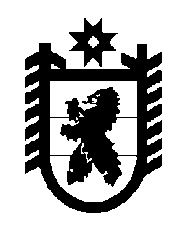 Российская Федерация Республика Карелия    УКАЗГЛАВЫ РЕСПУБЛИКИ КАРЕЛИЯО внесении изменения в пункт 1 Указа ГлавыРеспублики Карелия от 16 июня 2012 года № 51Внести в пункт 1 Указа Главы Республики Карелия от 16 июня                    2012 года № 51 «О структуре органов исполнительной власти Республики Карелия» (Собрание законодательства Республики Карелия, 2012, № 6,               ст. 1095; № 12, ст. 2190; 2013, № 6, ст. 974; № 12, ст. 2254; 2014, № 3,                ст. 358; Официальный интернет-портал правовой информации (www.pravo.gov.ru), 12 марта 2015 года, № 1000201503120001) изменение, признав утратившим силу подпункт 162.          Глава Республики  Карелия                                                               А.П. Худилайненг. Петрозаводск13 июля 2015 года№ 62